2019 – 22nd Annual Birds of Prey Tournament -   Grade 7/8     Boys/Girls Draws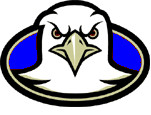 	                       Pool A	                                                          Pool B                 A1       Immanuel Christian                                          B1   FP Walshe	                 A2       Picture Butte(boys) DA Ferguson (girls)       B2   Magrath                                                                                                 A3      County Central                                                    B3  Immanuel Christian (7 Boys) Brant Christian (girls)                 A4      St. Catherines	                                            B4  Taber ChristianFriday, September  201:00 PM     A1  vs.  A2              1:50 PM     B3  vs.  B42:40 PM     A3  vs.  A43:30  PM    B1  vs.  B24:20  PM   A1   vs.   A35:10 PM    B1  vs.   B36:00  PM   A2  vs.   A46:50  PM   B2  vs.   B47:40  PM   A1  vs.   A4Saturday, September  218:30 AM      B1  vs.  B49:20 AM      A2  vs.  A310:10 AM    B2  vs.  B3Start of Playoffs   All matches are best of three.11:00 AM      1st Pool A  vs.  4th Pool B12:00 PM      2nd Pool B  vs. 3rd Pool A1:00 PM     1st Pool B   vs.  4th  Pool A2:00 PM     2nd Pool A  vs.  3rd Pool B3:00 PM     Winner of 11:00  vs   Winner of 12:004:00 PM     Winner of 1:00 vs. Winner of 2:005:00 PM   Championship Game